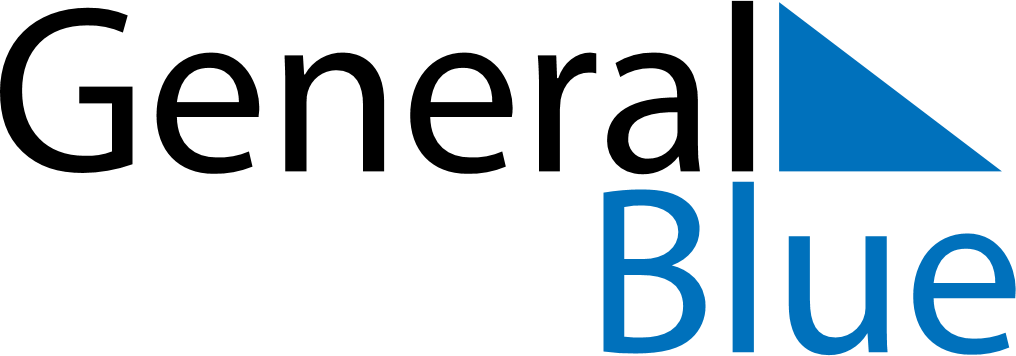 March 2027March 2027March 2027March 2027ZambiaZambiaZambiaMondayTuesdayWednesdayThursdayFridaySaturdaySaturdaySunday1234566789101112131314Women’s DayYouth Day15161718192020212223242526272728Good Friday293031Easter Monday